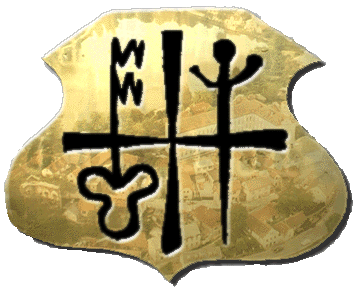   	Římskokatolická farnost u kostela sv. Petra a Pavla v ŘíčanechPřihláška na přípravu k prvnímu svatému přijímáníJméno a příjmení:…………………………………Datum narození:…………………………………Svátost křtu přijata:		Kdy:…………………				Kde:…………………Trvalé bydliště:…………………………..…	         Kontakt:……………………………………………………………………           e-mail:    ……………………….Jméno otce:………………………………...            Kontakt:……………………….Jméno matky:	……………………………...            Kontakt:……………………….